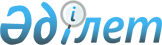 О внесении изменений в решение акима Асенкритовского сельского округа от 21 февраля 2012 года № 1 "О присвоении наименования улицам сел Асенкритовского сельского округа"Решение акима Асенкритовского сельского округа Тарановского района Костанайской области от 24 июня 2014 года № 3. Зарегистрировано Департаментом юстиции Костанайской области 02 июля 2014 года № 4907

      В соответствии Законом Республики Казахстан от 21 января 2013 года "О внесении изменений и дополнений в некоторые законодательные акты Республики Казахстан по вопросам ономастики", аким Асенкритовского сельского округа РЕШИЛ:



      1. Внести в решение акима Асенкритовского сельского округа от 21 февраля 2012 года № 1 "О присвоении наименований улицам сел Асенкритовского сельского округа" (зарегистрировано в Реестре государственной регистрации нормативных правовых актов под № 9-18-162, опубликовано 11 мая 2012 года в районной газете "Маяк") следующие изменения:



      в заголовке и по всему тексту решения на государственном языке слова "селолық", "селолары", "селоларының", "селосының", заменить соответственно словами "ауылдық", "ауылдары", "ауылдарының", "ауылының", текст на русском языке не изменяется.



      2. Настоящее решение вводится в действие по истечении десяти календарных дней после дня его первого официального опубликования.      Аким Асенкритовского

      сельского округа                           А. Бердалинов
					© 2012. РГП на ПХВ «Институт законодательства и правовой информации Республики Казахстан» Министерства юстиции Республики Казахстан
				